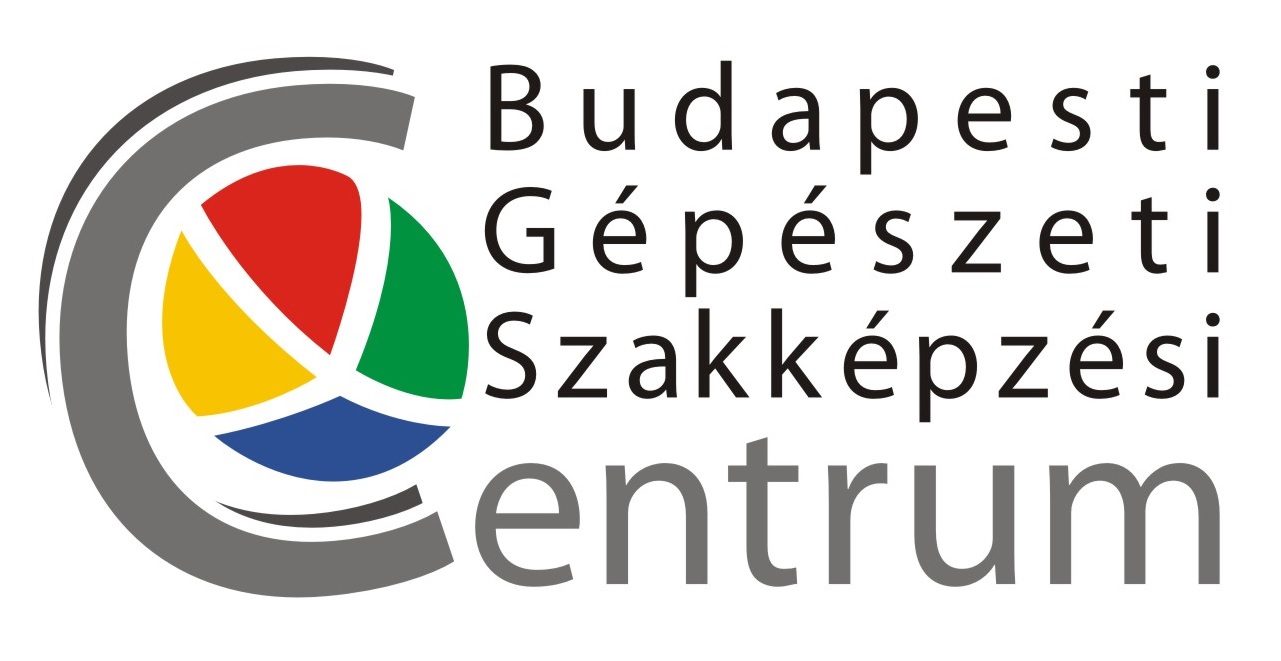 ____________________________________________________________________________________________                                                                                                                                             Iktsz: 1/9202/ 2020VIZSGAREND34-525-02 Gépjármű mechatronikusÍrásbeli vizsgaVizsgafeladat megnevezése: Gépészeti, elektrotechnikai, elektronikai, diagnosztikai, karbantartási és javítási ismeretek.Időtartam: 120 percVizsgaidőpont: 2020.05.28.Kezdés: 10:00Megjelenés: 09.30.Helyszín: 205-ös teremGyakorlati vizsgaVizsgafeladat megnevezése: Gépjárművek mechanikai és villamos részegységeinek ismerete, diagnosztikája, szereléseIdőtartam: 300 percVizsgaidőpont: 2020.05.27.Kezdés:07:00Megjelenés: 06.30. – munkaruhában!Szóbeli vizsga: NINCSAz írásbeli vizsgára hozza magával: személyi igazolvány, kék színű toll, egyenes háromszögű vonalzó, körző, ceruza, törlőgumi a rajzolási feladatokhoz, egyszerű elektronikus számológép (telefon nem megengedett).Az írásbeli dolgozatot a tanuló elektronikusan, a KRÉTA rendszeren keresztül kapja meg: 2020.06.02.A vizsga zárása 2020.06.04. csütörtök, bizonyítványok aláírása, a rendkívüli helyzetre való tekintettel később kapnak tájékoztatást a bizonyítványok átvételéről! (személyesen vagy postai úton)Eredményes felkészülést és sikeres vizsgát kívánunk!Budapest, 2019.04.29.                                                                                                 ………………………….                                                                                                                                    Vásárhelyiné Gaál Gyöngyi                                                                                      P.h.                                             tagintézmény-vezetőOsztály:3/11M-K-MMTisztelt Tanuló!Tájékoztatom a Komplex Szakmai vizsga időpontjáról!